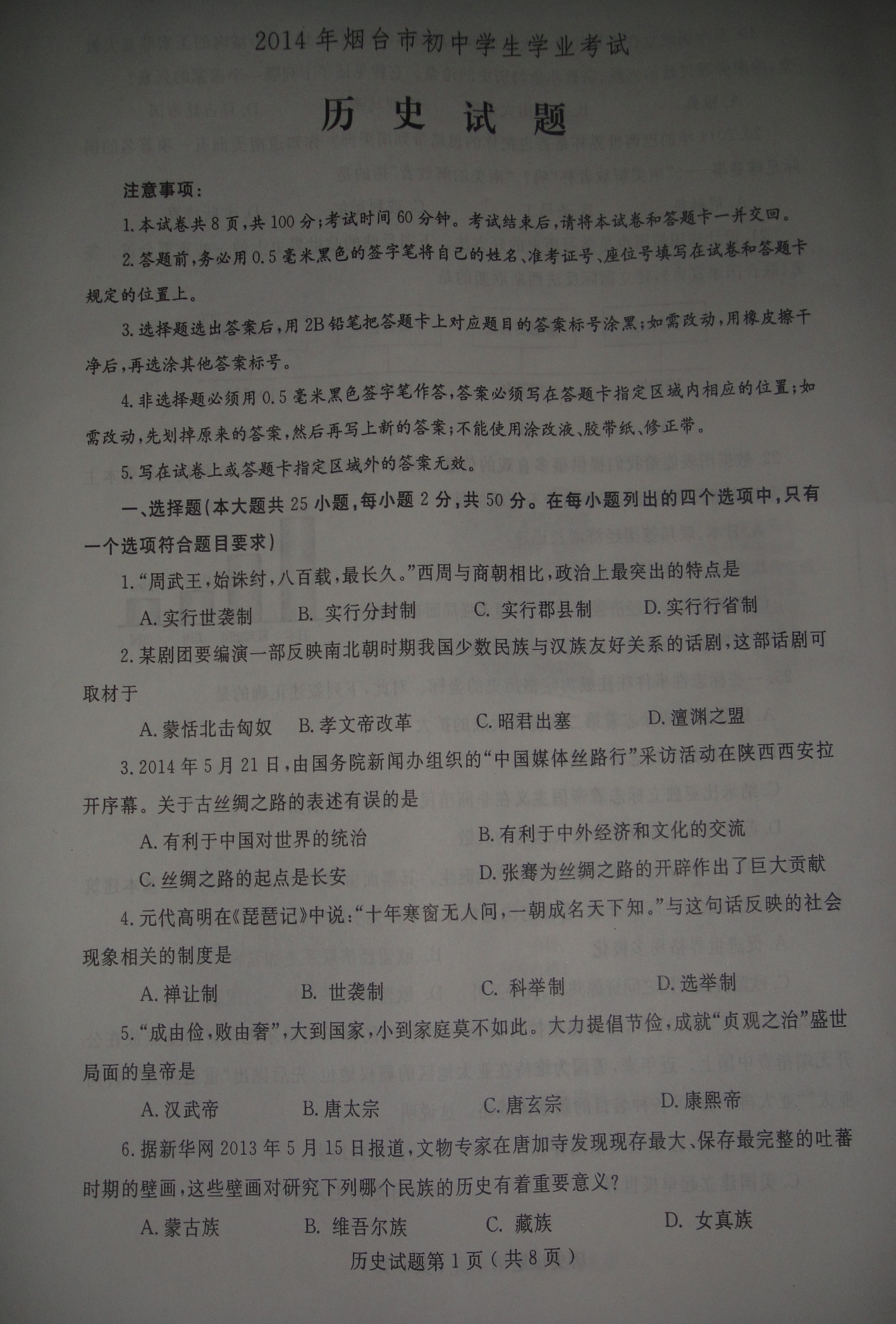 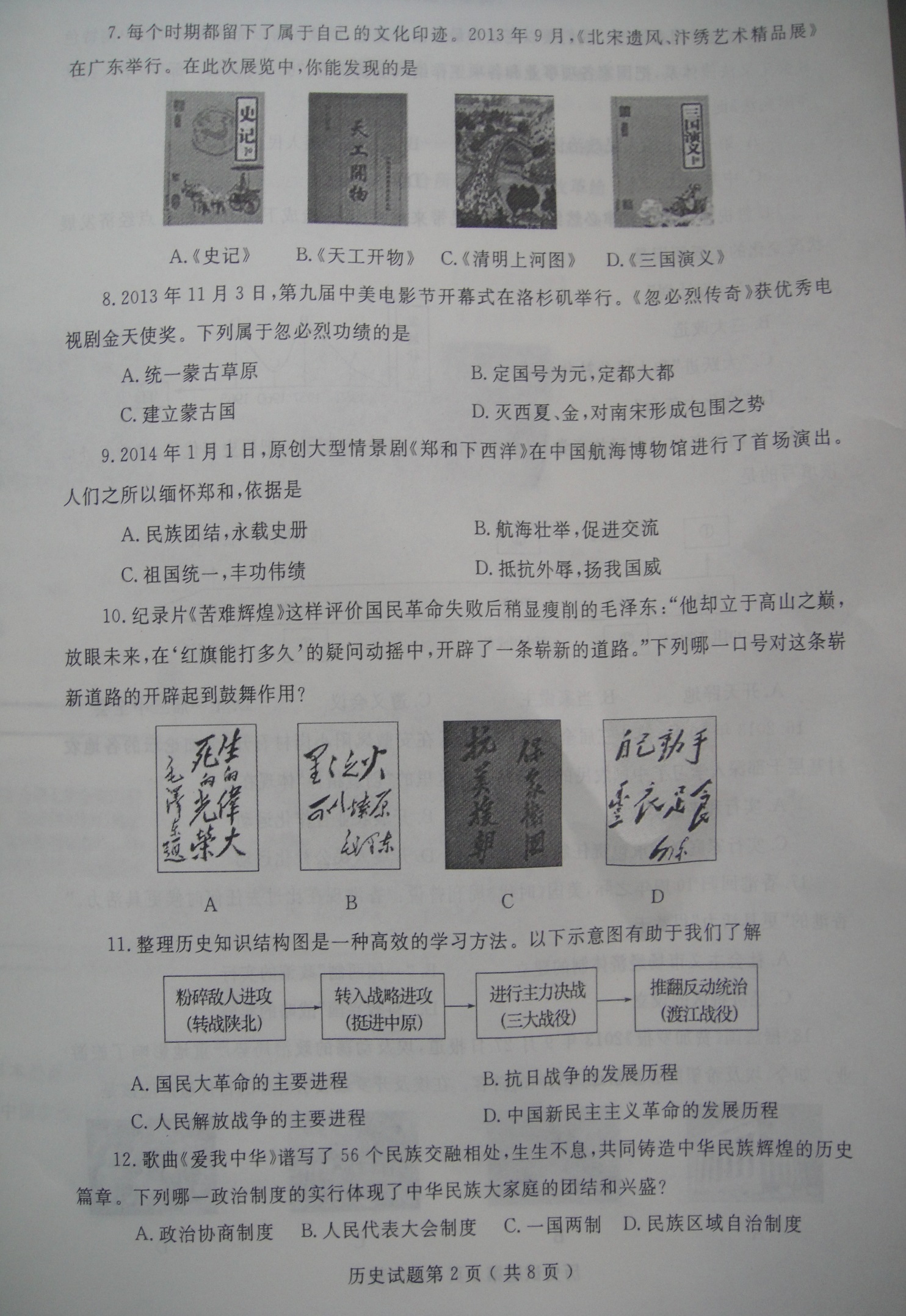 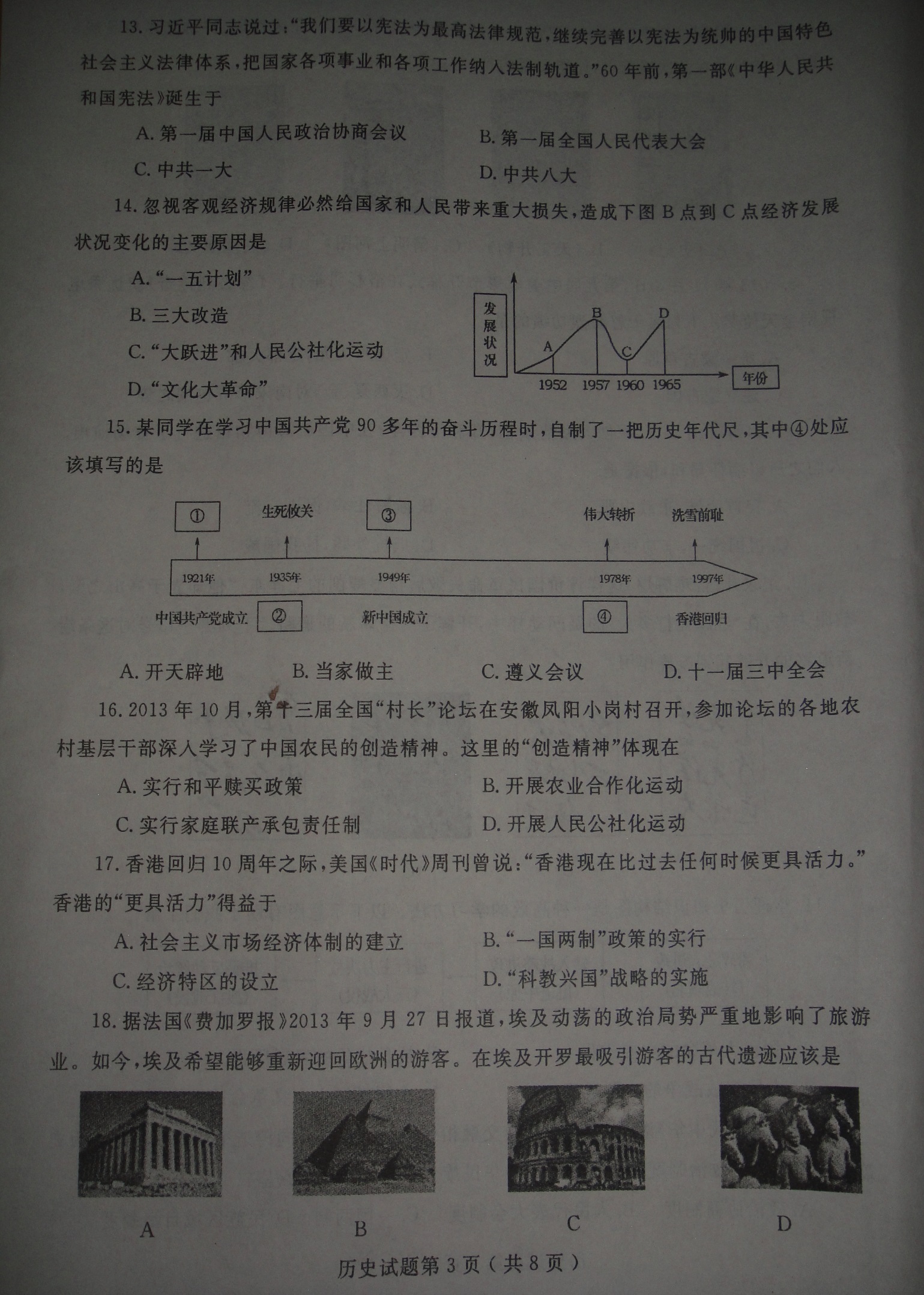 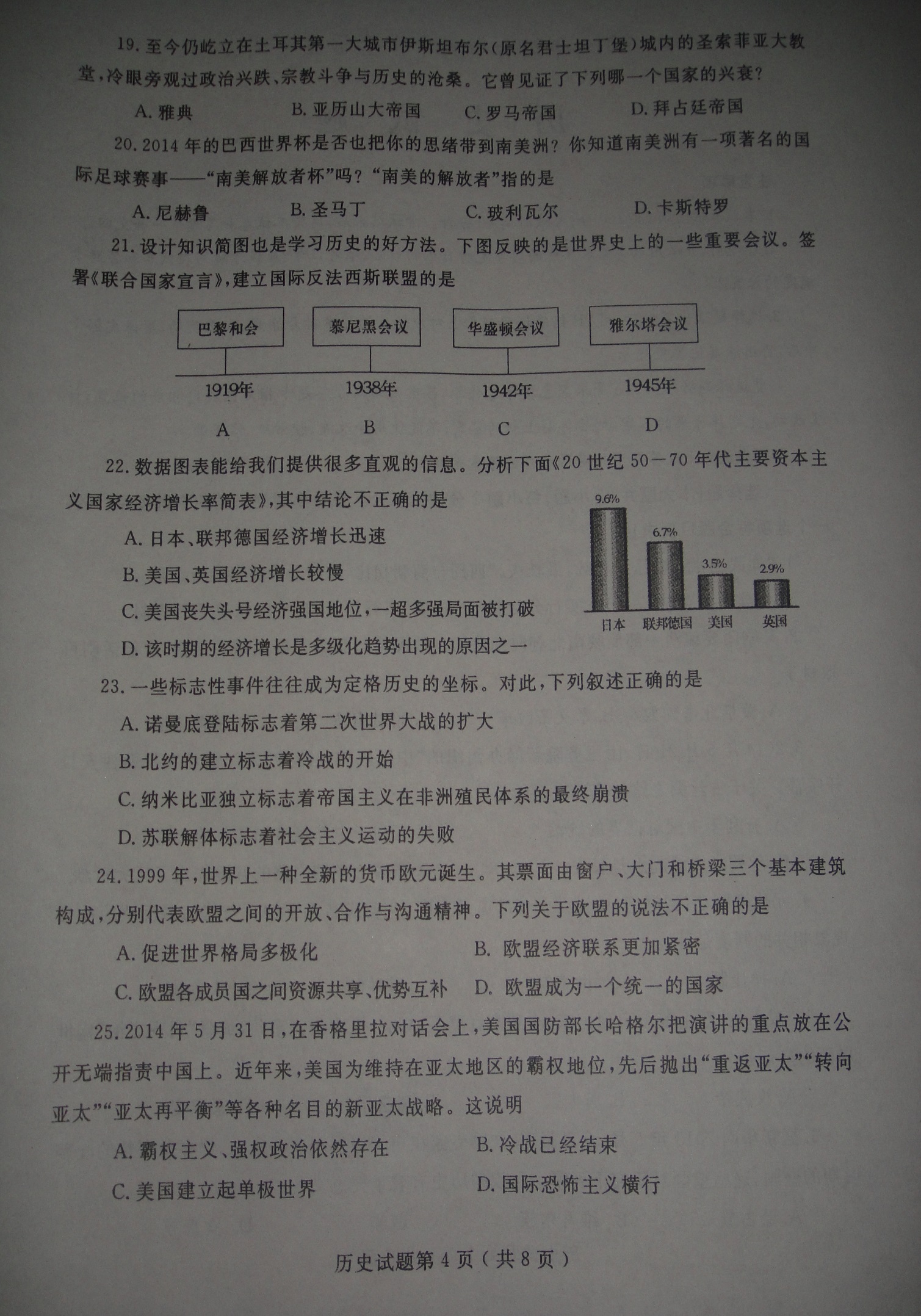 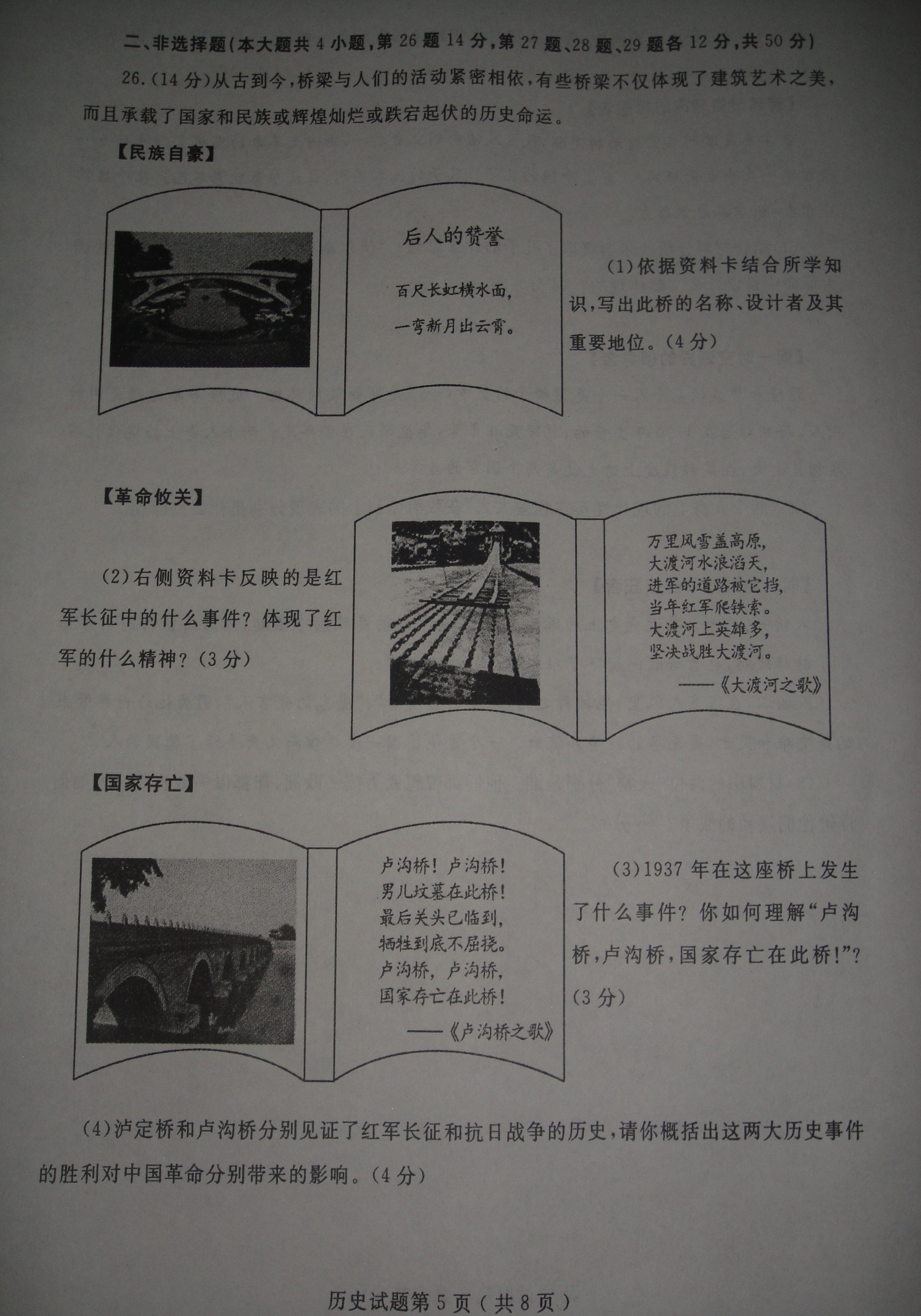 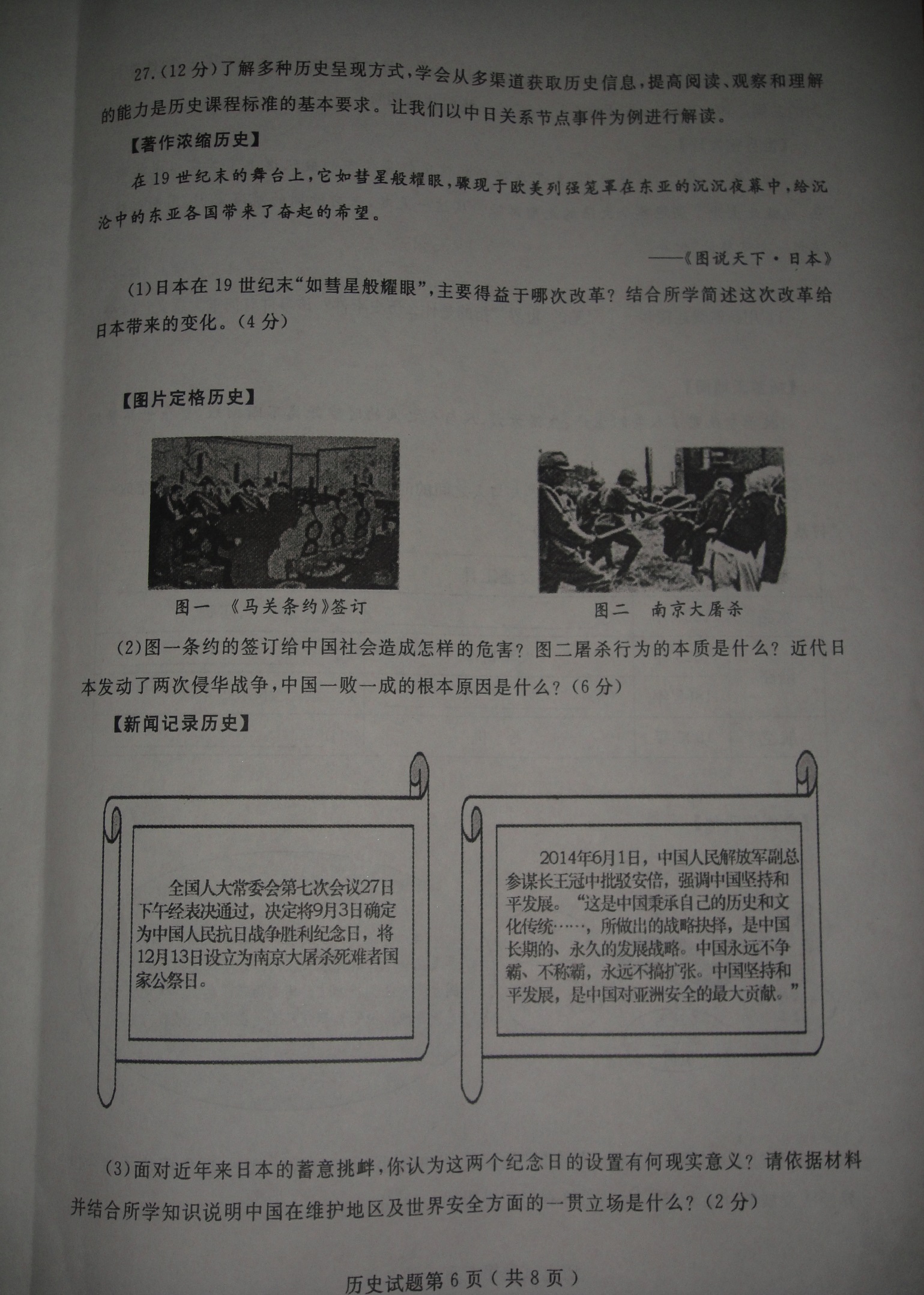 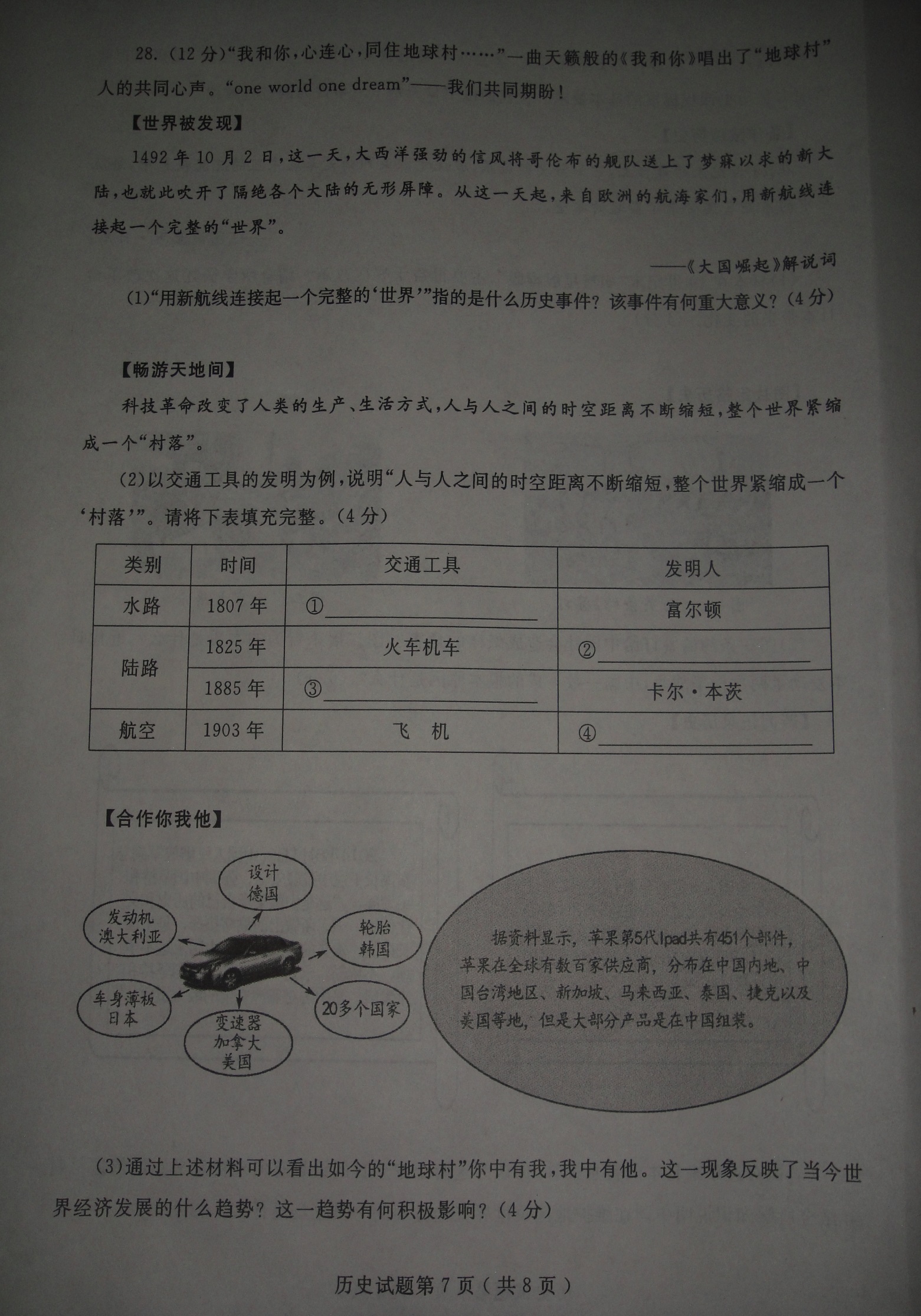 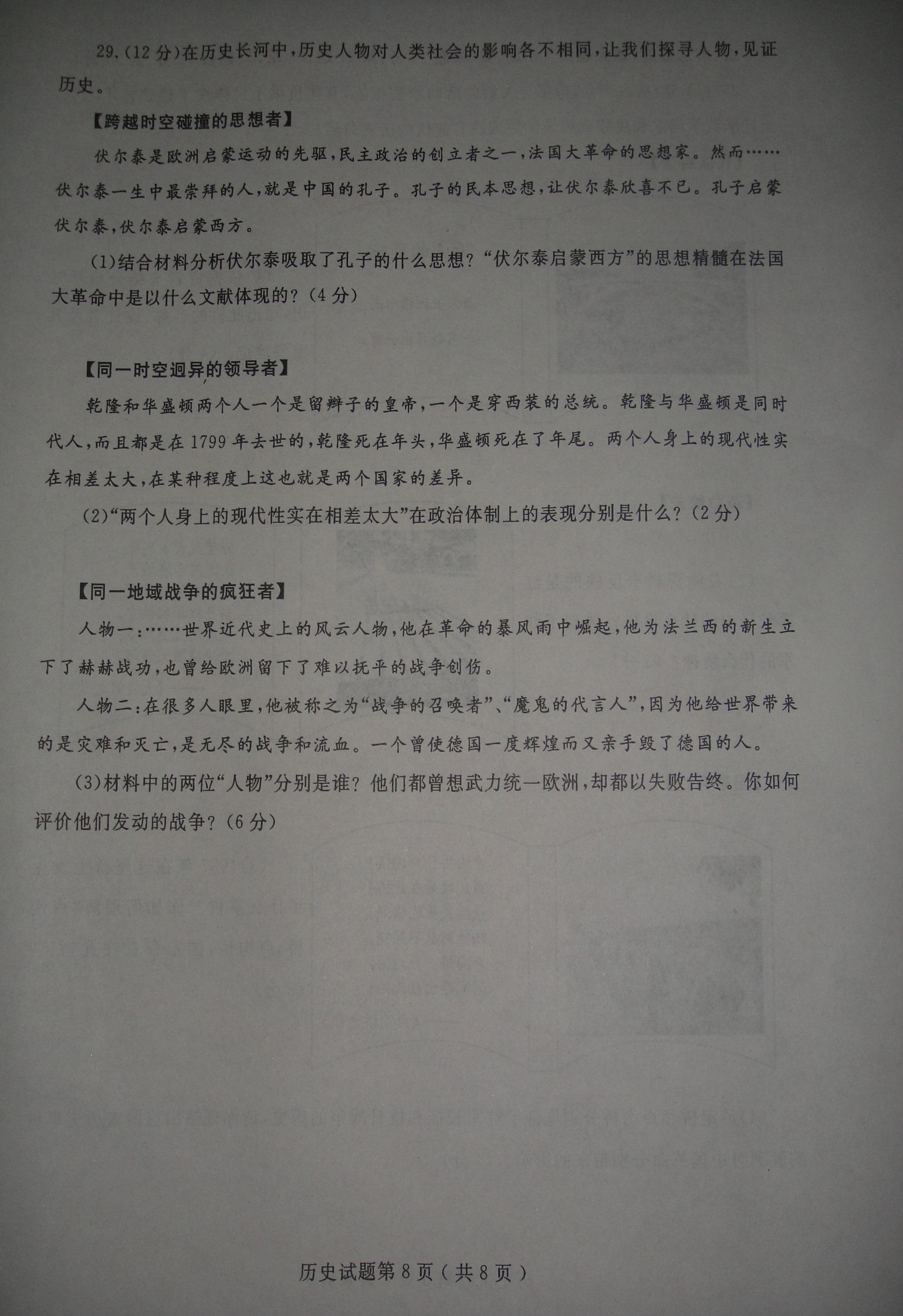 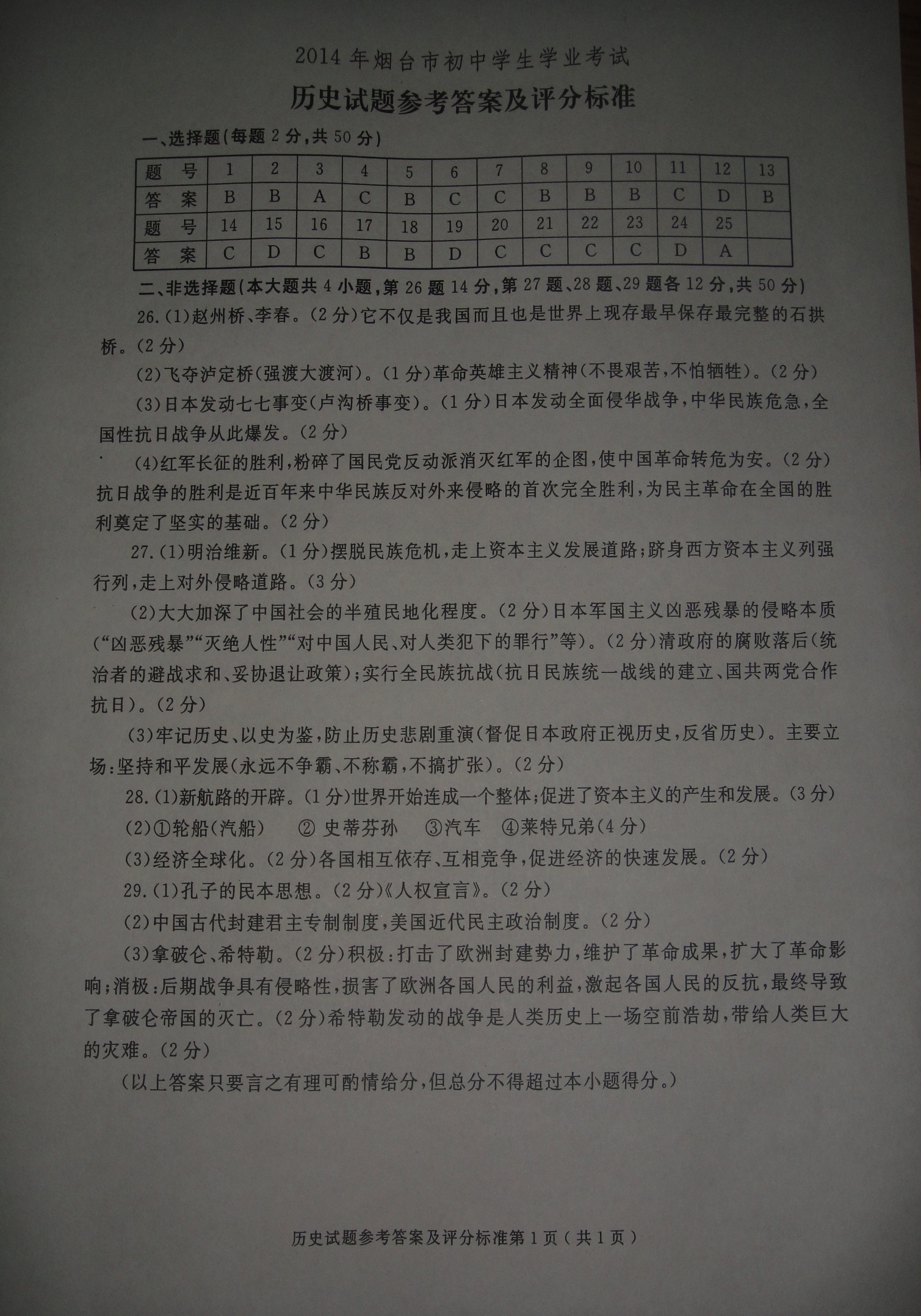 山东省烟台市2014年中考历史试题（扫描版，含答案）